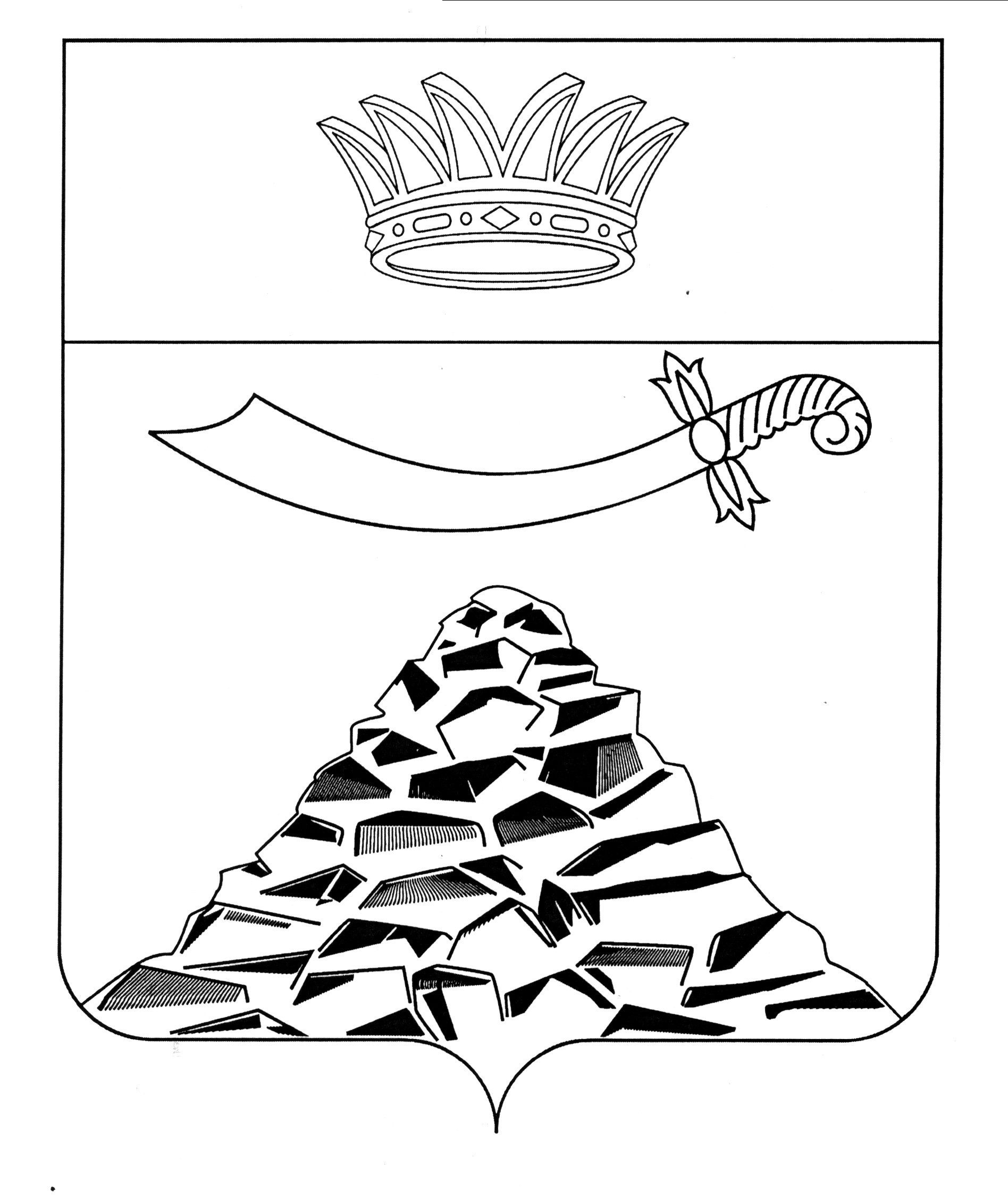 ПОСТАНОВЛЕНИЕАДМИНИСТРАЦИИ МУНИЦИПАЛЬНОГО ОБРАЗОВАНИЯ 
«ЧЕРНОЯРСКИЙ МУНИЦИПАЛЬНЫЙ РАЙОНАСТРАХАНСКОЙ ОБЛАСТИ»от 24.03.2023 № 88   с. Черный ЯрО внесении изменений в состав комиссиипо организации срочного захоронения трупов в   военное время и в крупномасштабныхчрезвычайных ситуациях, авариях, катастрофах на территории МО «Черноярский муниципальный  районАстраханской области»В связи с кадровыми изменениями, администрация  МО «Черноярский муниципальный район Астраханской области»ПОСТАНОВЛЯЕТ:          1.Внести изменения в состав комиссии по организации срочного захоронения трупов людей в условиях военного времени и при чрезвычайных ситуациях МО «Черноярский район» от 16.11.2022 № 270, утвердив ее в новом составе:2.Начальнику организационного отдела администрации МО «Черноярский муниципальный район Астраханской области» (Сурикова О.В.) разместить настоящее распоряжение на официальном сайте администрации МО «Черноярский муниципальный район Астраханской области».3. Контроль за исполнением настоящего постановления возложить на  заместителя главы администрации МО «Черноярский район Астраханской области» М.М. Якунина.Глава района                                                                                      С.И.НикулинНикулин Сергей Иванович-глава администрации МО «Черноярский муниципальный район», председатель комиссии;Якунин Михаил Михайлович-аместитель главы администрации МО «Черноярский муниципальный район», заместитель председателя комиссии;Степовой Александр Михайлович-начальник отдела по делам ГО и ЧС администрации МО «Черноярский муниципальный район Астраханской области», секретарь комиссии.Члены комиссии:Члены комиссии:Ковалева Олеся Евгеньевна-начальник службы ЗАГС Астраханской области по Черноярскому району Астраханской области (по согласованию);Кузнецов Михаил Александрович-главный врач ГБУЗ АО «Черноярская РБ» (по согласованию);Леонтьев Евгений Алексеевич-заместитель начальника территориального отдела управления Роспотребнадзора по АО в Наримановском, Енотаевском и Черноярском районах (по согласованию);Павлов 	Александр Владимирович-директор МБУ «Старт»;Попов Андрей Викторович-глава МО «Сельское поселение Черноярский сельсовет Черноярского муниципального района Астраханской области»;Чернышов Вячеслав Николаевич-начальник ОМВД России по Черноярскому району Астраханской области (по согласованию);Шевченко Евгений Васильевич-глава МО «Сельское поселение село Ушаковка Черноярского муниципального района Астраханской области»;Якунин Алексей Михайлович-начальник «6 пожарно-спасательного отряда ФПС ГПС» МЧС России по Астраханской области (по согласованию).